РЕЦЕНЗИЯна дисертационен труд за присъждане на образователната и научна степен „Доктор” на тема:„Архетипи на трансцендирането в ранната даоистка мисъл (VI - III в. пр. н.е.)“ с автор Теодора Петрова Куцаровапо професионално направление 2.1. Филология (Китайска култура и писменост), с научен ръководител доц. д-р Гергана Руменова Русева СУ „Св. Климент Охридски“, катедра „Класически изток“Рецензент: проф. д-р Александър Богданов Алексиев, СУ „Св. Климент Охридски“, ръководител на специалност „Китаистика“, катедра „Езици и култури на Източна Азия“Теодора Петрова Куцарова е завършила висшето си образование в Китайската народна република, Пекинския университет, по специалност „Китайска филология“, в периода от 1990 до 1994 г. Дипломната ѝ работа е на тема „Интракултурно съпоставително изследване на Джуандзъ (IV в. пр.н.е.)“. След като се дипломира, в периода от 1994 до 1999 колежката Куцарова работи в Катедрата за езици и култури на Източна Азия (КЕКИА), ФКНФ, СУ „Св. Климент Охридски”, специалност „Китаистика“ като хоноруван асистент и води бакалавърски курсове по „Лингвостилистика“, „Увод в китайската писменост“, „Лексикология и лексикография“, „Историческа граматика на китайския език“, „История на древната китайска литература (упражнения)“, „Практически китайски език“, „Старокитайски език“. Същевременно Теодора Куцарова води и дисциплината „Текстологично и философско разглеждане на “Джуандзъ” в Нов български университет, Департамент по антропология, магистърска програма “Евроазиатска културология”. В периода от 2001 до 2007 г. Теодора Куцарова е редовен, а впоследствие – свободен докторант към Департамента за източноазиатски изследвания на Факултета по хуманни и социални науки на Торонтския университет, Канада, с тема на дисертацията: „Архетипи на трансценденцията в философския даоизъм”. В богатата библиотека на този университет авторката има възможност да чете произведенията на Карл Густав Юнг в техния пълен вариант и да свърже в дълбочина неговото учение за архетипите с проблематиката на ранната даоистка теория и генезиса на китайската йероглифика в процеса им на осмисляне на света, като изгради своите основни виждания, развити и допълнени в настоящия дисертационен труд. След като се завръща в България, в периода от 2008 до 2011 г. Теодора Куцарова работи последователно като хоноруван преподавател в специалността ни и по съвместителство като библиотекар на половин щат към библиотеката по „Изтокознание” в ЦИЕК, а през учебната 2011-2012 учебна година – като асистент по заместване. Води ред теоретични дисциплини в бакалавърската степен на специалност Китаистика, като „Древна китайска литература“, „Средновековна китайска литература“, „Увод в китайската писменост“, Стара история на Китай“, „Средновековна история на Китай“, а също така Старокитайски език (I, II и III част) и упражнения по Практически китайски език, І, ІІ, ІІІ и ІV в курс. Провежда и практико-приложни курсове в магистърската програма “Приложна лингвистка с източен език“ към специалност „Китаистика“ по „Специализиран превод – икономика“, „Документация и официална кореспонденция“, „Художествен превод – съвременна китайска проза“, а също така и теоретичния курс “Духовната традиция на Китай” в магистърска програма “Преводач редактор” във Факултета по славянски филологии. Води и упражнения по “Художествен превод”, “Делови превод”, и лекции по “Китайска нумерология” в магистърска програма “Философия и култура на Изтока” на Философския факултет. През 2013 Теодора Куцарова печели конкурса за редовен асистент по „Практически китайски език“ и става щатен преподавател в Катедрата за езици и култури на Източна Азия (КЕКИА), ФКНФ, СУ „Св. Климент Охридски”, специалност „Китаистика“. При  нас тя води задължителните дисциплини „Древна китайска литература“, „Стара история на Китай“, „Средновековна история на Китай“, „Увод в теорията и практиката на превода“, „Практически китайски език – йероглифика (текстове) (І и ІІ част), както и избираемите дисциплини „Езиковите стратегии на просветлението в Чан будизма“, „Китайска нумерология и “Книга на промените”, „Философско и текстологично разглеждане на трактатите “Лаодзъ” и “Джуандзъ”, „Лексикални, синтактични и стилистични особености на Танската поезия“, „Езикови особености на гадателните надписи от династия Шан (14–11 в. пр.н.е.)“, „Литературната традиция извън континентален Китай – Тайван и Хонг Конг“, „Методика на преподаването на китайската писменост“. В бакалавърска програма “Южна, източна и югоизточна Азия” (ЮИЮА) Теодора Куцарова води задължителния лекционен  курс „Китайска култура – традиция и съвременност, а в магистърска програма “Приложна лингвистка с източен език” – избираемата „Художествен превод – съвременна китайска проза“. Следва да отбележим и обстоятелството, че Теодора Куцарова е член и на две международни организации: Асоциацията на преводачите в Онтарио (ATIO) и Обществото за изучаване на китайските религии в Атланта, Джорджия, САЩ.Публикациите на Теодора Куцарова тясно по темата са седем, но реално в по-широк тематичен план са поне двойно повече. Сред тях се откроява преводът от старокитайски език на „Даодъдзин“ – основният даоистки канон: „Лаодзъ. Трактат за пътя и природната дарба: Превод и текстологично изследване на тридесет и двете оригинални части на Трактата за пътя и природната дарба от края на епохата Пролет-Есен (V в. пр.н.е.) според преписа върху бамбукови дъсчици от гробницата на царство Чу в Гуодиен (IV в. пр.н.е.) с предполагаем автор Лаодзъ (Лао Дан) и на петнадесет и едната части с анонимно авторство, добавени към корпуса на текста към края на династия Цин и началото на династия Хан (III в. пр.н.е.).“. Книгата е издадена от Университетско издателство „Св. Климент Охридски”, 2008, 504 стр. Богатата творческа и преподавателска дейност на авторката на настоящия дисертационен труд се допълва и от четири все още непубликувани статии, осем участия в семинари с доклади, няколко участия в радиопредавания, пет рецензии. Сред последните следва да споменем тази на сборника с преводи на творби на отличения с нобелова награда китайски писател Мо Йен „Пет хлебчета“, издаден от Институт Конфуций в София, 2017, 172 стр.Текстът на дисертацията има общ обем от 424 страници. В основната му част  са обособени увод (27 стр., 9-38), четири глави (217 стр., 29-246), заключение, представляващо списък от изводи (4 стр., 247-51), както и още 16 приложения с общ обем от 168 страници (251-419) и библиография (8 стр., 420-28). От самото начало в дисертацията се заявява, че основен предмет на изследването са „архетипите на трансцендирането“, тоест „архетипните образи, поддържащи допира на даоистите с трансцендентното измерение“ (c.18). Като основна цел авторката си поставя да „идентифицира и анализира архетипите на трансцендирането в даоисткото учение“ (с.23), като същевременно „проследява и динамиката на взаимотрансформируемостта на тези архетипи в производните понятия след допълнителната архетипизация чрез добавен смислов ключ“ (пак там), както и „взаимозаменимостта (архетипната тъждественост) на графичните компоненти“ (пак там). Задачите по осъществяването на тези цели се изпълняват последователно във всяка от четирите глави на работа. В Първа глава се проследява възникването и развитието на даоисткото учение (26 стр., 39-95). Във Втора глава обектът на изследване е динамиката на първофлуида ци, залегнал в основата на даоистиката философия, и как той се обвързва със спецификата на китайската писменост и възприятието на древните китайци за света. Проследява се графичното присъствие на знака ци, установяват се спецификите във възприятието на “флуидността“ у древните китайци на базата на логограмите с участието на йероглифния корен „вода“ шуей, осмисля се даоисткото разбиране за „свръхфлуидност“ посредством съвременните научни схващания за водата, както и с помощта на разбиранията на други древни култури, за които водата е източник на сътворението (61 стр., 96-157). Основна задача в Трета глава е класификацията на архетипите на даоисткия трансцендентен праксис и понятийната му система по критерия „степен на дехуманизация“ (47 стр., 158-205). В Четвърта глава се анализират механизмите за трансцендиране на езика чрез съпоставителен анализ на архетипния резонанс и параралелизъм при взаимодействието на даоизма с ранното конфуцианство (VI–V в. пр.н.е.), както и по-късната даоистка алхимия (VIII–XVIII в.), западната алхимия (XVI–XVII в.), индийската школа мадхямака (II–III в.), и с Чан будизма (VIII–IX в.) (40 стр., 206-46). Специален принос, според мен представляват и 16-те приложения на работата в обем от 168 страници, които сами по себе си може да се обособят като отделна книга – научен труд и учебно помагало. Много удобно, систематизирано и ясно, в табличен вид са показани фундаменталните архетипи на даоисткото трансцендиране и техните производни, както и най-честотните графеми от архетипен порядък, описващи абсолютната реалност и трансценденцията в даоисткото учение (Приложение 1, с.252-82). Като нова методология за преподаване на китайската писменост и език, която осигурява, с нагледни образци, едновременно ограмотяване по съвременен и по класически китайски език може да послужат таблиците на семантичните ирадиации от архетипеми като променливи в преписите и в коментаторската традиция на базата на „Чудзиен“ и „Даодъдзин“ (Приложение 3, с.288-309). Описанието на звуковете в старокитайския език според международната фонематична транскрипция (Приложение 5, с. 310-11), римната система в старокитайския език шангу-юн на базата на „Книга на песните“ Шъдзин (с.312), таблицата на римните преходи (съвместимостта на римите) по вертикал и по диагонал (Приложение 7, с.313) също може да се използват като независимо учебно пособие по историческа фонетика, семантика, стилистика. Следва да се обърне внимание на коректното осигуряване и представяне на всички използвани в работата примери в оригинал, с текстологично уточнен вариант, реконструкция на древното четене, анализ на римите и качествен авторски превод. Това са изворите „Бамбукови дъсчици от чуската гробница в Гуодиен“ и „Великото едно/единство поражда вода(та)“ (Приложения 8 и 9, с. 315-55, и с. 356-60), а също така на фрагментите от космологичния трактат „Вечно отдръпващо се начало“ от „Бамбукови книги от периода Воюващи царства“ (≈300 г. пр.н.е.) (Приложение 10, с.361-63),   космологичният фрагмент от „Лиедзъ“, глава „Небесни знаци“ (IV в. пр.н.е.) (Приложение 11, с.363), на добавените преди III в. пр.н.е. части на компилацията „Даодъдзин“ (Приложение 12, с.364-93), на фрагменти от Вътрешните глави на „Джуандзъ“ (IV–III в. пр.н.е.) (Приложение 13, с.394-408), фрагмент от „Въпроси към небето“ на Цю Юен (≈340–278 г. пр.н.е.), разкриващ митичната представа за космогенезиса (Приложение 13, с.409-10). Всички тези допълнителни материали и авторски преводи в останалите приложения допринасят за концептуалната стабилност на възгледите и изводите в така представената работа. Отделно трябва отбележим и самото качество на преводите на Теодора Куцарова в работата, които са извършени със забележителна прецизност, демонстрират завидна ерудиция и високо равнище на езикова култура.Прави впечатление също така и умелото съчетаване на научния текст с неминуемото за такъв тип синологична разработка съжителство на множеството други текстове и елементи – няколко вида транскрипции, пояснителни бележки, йероглифен запис, пиктограми, превод, таблици, илюстрации, които заемат много място и затрудняват четенето. Целият този материал е разпределен умело и балансирано, както линейно, така и под черта, без да се допуска прекалено натрупване на отделни места. В това отношение работата може да послужи като еталон за оформянето на бъдещи разработки, в които се налага подобно съвместяване на голямо количество съпътстваща информация. Смятам, че съдържанието на дисертационния труд на Теодора Куцарова отговаря напълно на поставените цели и на задачите за тяхната реализация. Относно избраната методология на „етимологично декодиране с теорията на архетипите по отношение на философската категория „трансцендентност“ (с.25) мога да отбележа, че тя е съвсем адекватна на целите и задачите на настоящето изследване, което носи ярко изразен интердисциплинарен характер.По мое мнение, дисертационният труд е задълбочена научна разработка, далеч надхвърляща изискуемото равнище на прозрение за настоящата научна степен. Работата несъмнено е оригинален принос в световната китаистична теория и практика. Съгласен съм с отбелязаните от автора научни приноси на дисертационния труд, подробно описани на стр. 35-38 на автореферата. В резултат на изследването се достига до редица съществени изводи, които имат важно практико-приложно значение. Особен интерес за мен представлява издигнатата от авторката хипотеза, че китайският език се е развивал като функция на архетипемите, които се явяват свързващото звено между омонимията и етимологичното сродство (с.88), подкрепена с множество убедителни примери. Оттук логично обяснение би получил и фактът на централното място, което заемат омонимите, омофоните и когнатите в китайската лексикална система, паронимията, фонетичното съзвучие и игрословието (парономазията) в китайския език, култура, лингвостилистика, фразеология и литература, върховенството им в китайската схоластична и коментаторска традиция, на ключовата роля на народната етимология в ономастиката и фолклорната символика, като основен механизъм за семантичен пренос, съизмерим по значимост и функции с този на метафората. В подобен всеобхващащ труд неминуемо може да намерят някои спорни моменти. Така, например в бележките под черта на стр. 410 пише: „Чан-и – богиня помощник на Лунната богиня“. Според по-разпространената версия това е друго име на самата Лунна богиня Чан-ъ. Освен това бих препоръчал на авторката да използва термините „(фонетичен, смислов) йероглифен ключ“, „йероглифен корен“, вместо „радикал“. В представената таблица в Приложение 15 (стр. 411-412) Азбучен указател на сричките в съвременния китайски книжовен език според транскрипцията „пинин дзъму“ и фонетичните им съответствия на български език има някои неудачни предложения, като транкрипцията на финала „-un – уън, при сричките с инициал, например юън, куън, гуън, луън.  Подобни бележки обаче не могат да намалят високата стойност на дисертационния труд.В заключение следва да отбележа, че така представеният от Теодора Куцарова научен труд определено респектира с всеобемащата си проблематика, засягаща цял ред научни направления, сред които се открояват такива, като лингвистика (семантика), философия, психология, култура, физика, математика, квантова механика, астрономия, биология. Нагледно, чрез образи и снимки тази интердисциплинарност може да се почувства със сетивата в Приложение 16: Архетипни резонанси на базата на фракталността на вселената (древни китайски артефакти, съвременна наука, природа) (с.413-417). Въпреки тази тоталност на съдържанието, авторката показва на дело, че умее не само успешно да организира цялото това пространство, но при това владее материята с висока степен на просветеност и познава понятийния апарат на споменатите по-горе науки. Така, въпреки усложнеността, изследването изглежда пълно и завършено, явленията са логично и ясно обосновани, всичко е балансирано, под контрол, и стои на естественото си място.  Авторефератът е прецизно изработен макет на структурата и съдържанието на дисертацията и демонстрира отличното познаване на материята по темата и ориентацията в нея, като съдържа, добре и ясно формулирани, всички изискуеми формални атрибути - цели, задачи, методология, научни приноси. Като се вземе предвид всичко казано по-горе, считам, че дисертацията напълно съответства по форма и съдържание на изискванията за дисертация за получаване на образователната и научна степен "доктор" по научна специалност 05.04.06 Литература на народите на Европа, Америка, Африка, Азия и Австралия. Според мен, така представената научна работа представлява сериозен, широкообхватен труд с голяма теоретична и практическа стойност. С увереност му давам положителна оценка и призовавам членовете на уважаемото жури заедно с мен да гласуват за присъждане на авторката му Теодора Петрова Куцарова на образователната и научна степен „доктор“.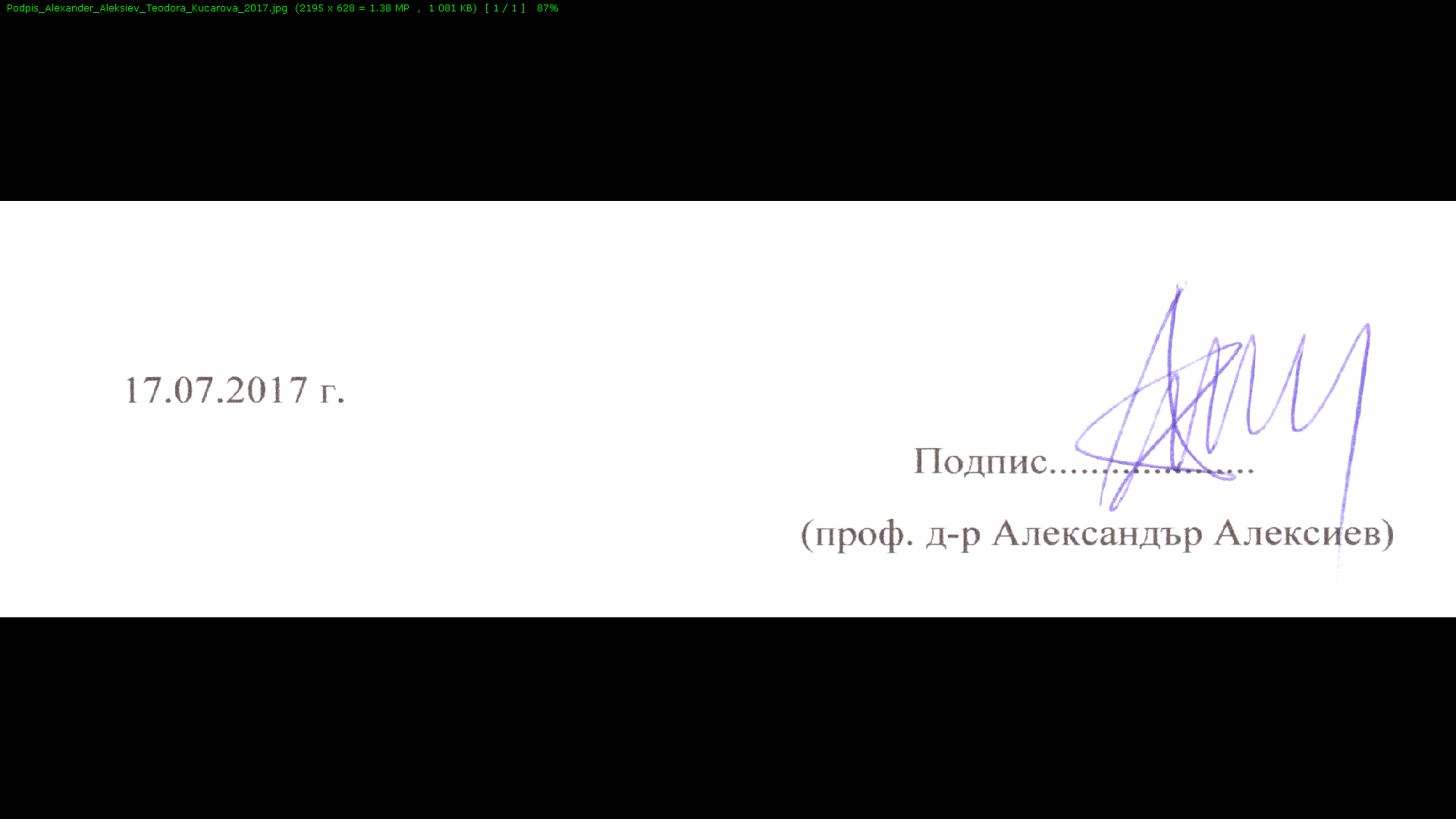 